ISCRIZIONE ALLOSPAZIO GIOCO “UN, DUE E TRE!”(per bambini dai 12 ai 36 mesi)ANNO EDUCATIVO 2020/2021Il/la sottoscritto/a________________________________ in qualità di_______________________________Email:_____________________________________telefono ______________________________________del bambino/a____________________________nato/a a______________________(  )  il ______________ residente in___________________________CAP___________Via/Piazza _____________________n.____C.F. (bambino/a)________________________________________________________________________CHIEDEl’iscrizione del proprio bambino/a al Spazio Gioco “Un, due e tre!” (anche per email a: pubblica.istruzione@comune.san-godenzo.fi.it; per l’anno educativo 2020/2021 che avrà inizio Lunedì 2 Novembre 2020. A tale proposito, dichiara di accettare quanto previsto dal regolamento del servizio e di dare il proprio consenso al trattamento, da parte del Comune di San Godenzo, dei dati personali da utilizzare in relazione al servizio stesso.San Godenzo, 					_________________________________________							      (firma del richiedente)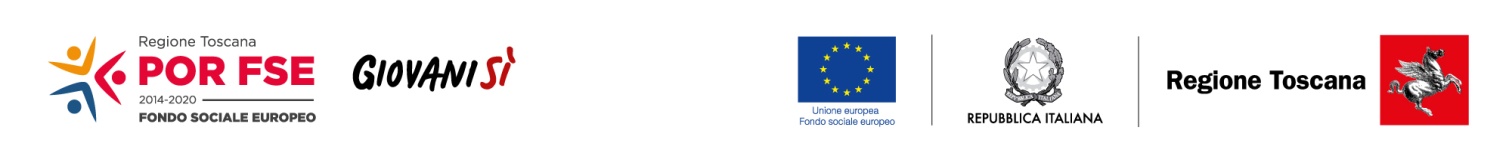 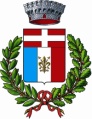 COMUNE DI SAN GODENZO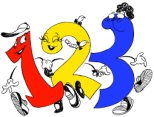 Spazio Gioco “Un, due e tre!”